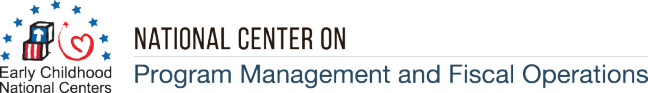        OMB Control Number: 	0970-0401Expiration Date:    	5/31/2021   PMFO Fiscal Consulting Initiative – Initial Feedback SurveyThis survey is part of a comprehensive and ongoing evaluation of services provided through the PMFO Fiscal Consulting Initiative (FCI). We ask that you take five minutes to provide your candid feedback to us so that PMFO can continuously monitor and improve the quality and impact of its services. This brief survey is voluntary, and all feedback will be kept private. To help ensure privacy, results will be shared in summary form only. Individuals will not be identified in our reports. Please note that some survey items use a multi-point scale. If you are taking the survey on your phone, you may have to scroll down to see the entire scale. When finished, click the "Submit" button at the bottom of the final page to record your responses. You are free to move throughout the survey and change responses until you click "Submit."  If you have questions about this survey, or if you experience technical issues, please contact the FCI survey administration coordinator, Katie Ness, at kness@donahue.umassp.edu or (413) 577-2004.THE PAPERWORK REDUCTION ACT OF 1995 (Pub.L. 104-13)

Public reporting burden for this collection of information is estimated to average approximately five minutes per response, including the time for reviewing instructions, gathering and maintaining the data needed, and reviewing the collection of information.

An agency may not conduct or sponsor, and a person is not required to respond to, a collection of information unless it displays a currently valid OMB control number. Q1. Which of the following best describes your position with your organization?O  Head Start / Early Head Start DirectorO  Executive DirectorO  Chief Financial OfficerO  Fiscal / Accounting StaffO  Governing Body / Tribal Council Member O  Policy Council MemberO  Other (please describe):  						Q2a. Please rate the performance of the FCI consultant who worked on site (or remotely) with your organization.Q2b. Comments:__________________________________________________________________________________________________________________________________________________________________Q3a. Please indicate whether you agree or disagree with each of the following statements regarding your organization’s engagement with the Fiscal Consulting Initiative.Q3b. Comments:__________________________________________________________________________________________________________________________________________________________________Q4a. Please indicate whether you agree or disagree with each of the following statements regarding your satisfaction with this engagement with the PMFO Fiscal Consulting Initiative.Q4b. Comments:__________________________________________________________________________________________________________________________________________________________________Q5. We are committed to the continuous improvement of the PMFO Fiscal Consulting Initiative. Please let us know if you have any recommendations for improvement of our services.__________________________________________________________________________________________________________________________________________________________________Rate the FCI consultant’s…ExcellentGoodFairPoorDon’t KnowPreparation for work with your organizationOOOOOApproach to working with your team OOOOOAbility to relate important concepts effectivelyOOOOOExpertise relative to the challenges your organization is experiencingOOOOOOverall performance during this consultationOOOOOThis FCI consultation …Strongly agreeAgreeDisagreeStrongly disagreeUnsureGave me greater insight into the fiscal challenges confronting my programOOOOOHelped us develop an effective plan to guide improvement of our fiscal operationsOOOOOHelped me understand the role I must play to ensure the success of our improvement plan OOOOOIs likely to lead to successful resolution of the challenges that led us to engage with FCIOOOOOBased on this experience …Strongly agreeAgreeDisagreeStrongly disagreeUnsureI am a highly satisfied clientOOOOOI will make use of FCI support again if I need it in the futureOOOOOI would recommend working with FCI to colleagues in other HS/EHS programsOOOOO